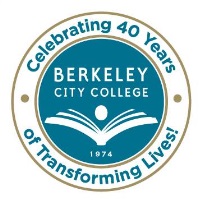 STUDENT EQUITY COMMITTEE
AGENDAWednesday, April 15, 20159:30 am – 11:30 amBCC Conference Room 451A/BChair:  Brenda Johnson
Agenda Review	                                                                      Approve minutes of 3/18/2015                                                        BCC Scholars	                                                                     Task Group UpdatesEquity Plan Benchmarks and Goals  FELI TrainingLearning Resource CenterOther* * * * * * * * *~ Student Equity Planning meetings are open to the college community ~Our Mission:  Berkeley City College’s mission is to promote student success, to provide our diverse community with educational opportunities, and to transform lives.Our Vision:  Berkeley City College is a premier, diverse, student-centered learning community, dedicated to academic excellence, collaboration, innovation and transformation.